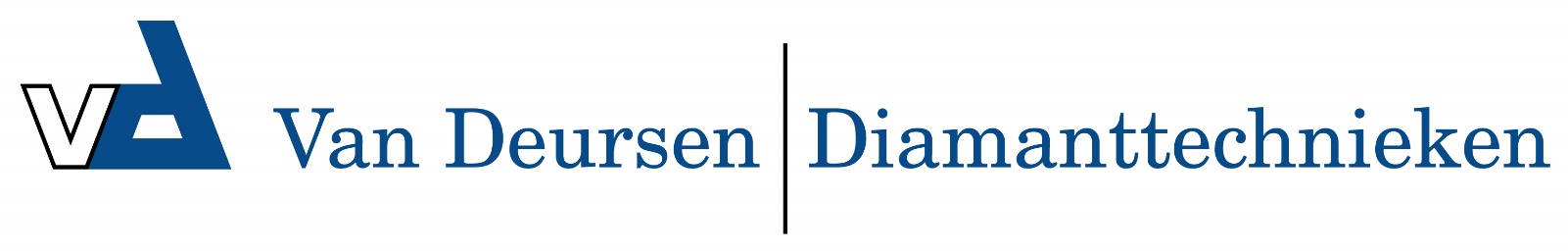 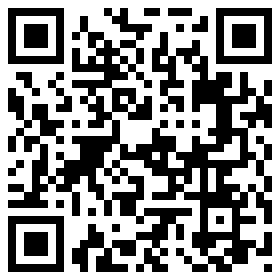 Keramiek D34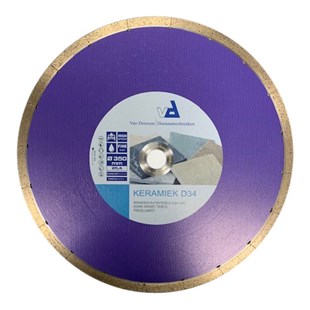 Toepassing
Keramisch buitentegels (3 tot 4 cm), dunne graniet, tegels, porcellanato (D34).Premium diamantzaagblad speciaal voor verwerking van handgebrande keramiekhoge zaagkwaliteit  ZL96016  350/25,4 Pristis Keramische tegels 4cm 54x1,8x10 20S Blank